                                                                Содержание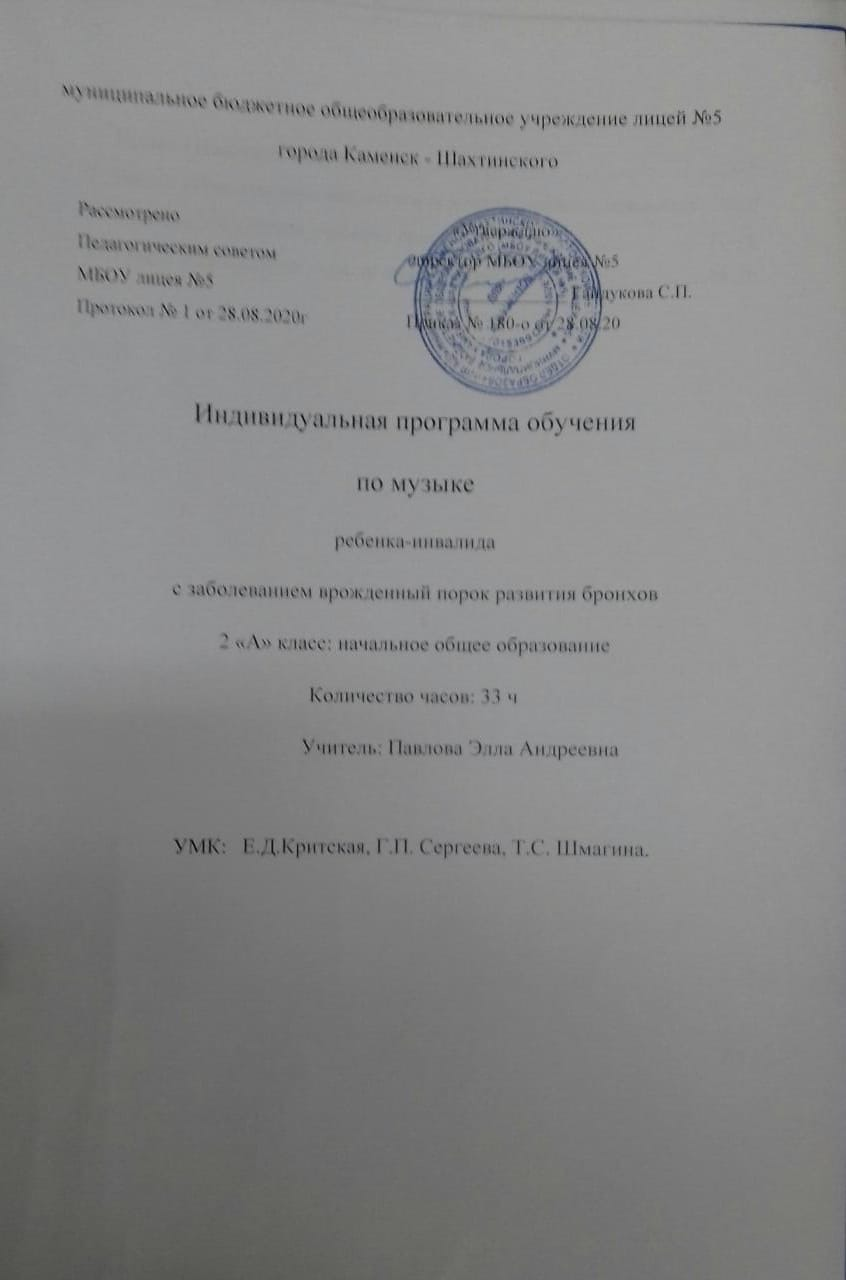 Раздел «Пояснительная записка»……………………………………...3-7Раздел «Планируемые результаты освоения учебного предмета»…7-10Раздел «Содержание учебного предмета» …………………………10-18Раздел «Календарно - тематическое планирование»………………18-20Раздел №1 Пояснительная запискаРабочая программа по музыке для 2 класса составлена  и реализуется  на основе следующих документов: 1.Федеральный закон №  273 от 29.12.2012г. «Об образовании в Российской Федерации»  (с поправками 2018) . 2. Закон РО  № 26  - ЗС « Об образовании в РО».3. Федеральный государственный образовательный стандарт начального  общего образования.4. Примерная программы по учебным предметам ( начальная школа) иавторская программа «Музыка. Начальная школа», авторов Е.Д. Критской,  Г.П. Сергеевой, Т.С. Шмагиной.5. Основная образовательная программа начального общего образования МБОУ лицея №5.6. Положение о рабочей программе  учителя МБОУ лицея №5.7. Учебный план МБОУ лицея №5 на 2019-2020 учебный год.8. Календарный учебный график МБОУ лицея №5 на 2019-2020 учебный год.9. Письмо СанПин  2.4.2821 – 10 «Санитарно-эпидемиологические требования» (с поправками 2018г).Основной целью реализации рабочей программы по музыке во 2 классе является:   Введение детей в многообразный мир музыки через знакомство с музыкальными произведениями, доступными их восприятию, формирование музыкальной культуры  и способствует решению следующих задач:воспитание эмоционально-ценностного отношения к искусству, художественного вкуса, нравственных и эстетических чувств: любви к Родине, гордости за великие достижения отечественного и мирового музыкального искусства, уважения к истории, духовным традициям России, музыкальной культуре разных народов;развитие восприятия музыки, интереса к музыке и музыкальной деятельности, образного и ассоциативного мышления и воображения, музыкальной памяти и слуха, певческого голоса, творческих способностей в различных видах музыкальной деятельности;обогащение знаний  о музыкальном искусстве;овладение практическими умениями и навыками в учебно-творческой деятельности (пение, слушание музыки, игра на элементарных музыкальных инструментах, музыкально-пластическое движение и импровизация).развитие эмоционально-осознанного отношения к музыкальным произведениям;понимание их жизненного и духовно-нравственного содержания;освоение музыкальных жанров – простых (песня, танец, марш) и более сложных (опера, балет, симфония, музыка из кинофильмов);изучение особенностей музыкального языка;формирование музыкально-практических умений и навыков музыкальной деятельности (сочинение, восприятие, исполнение), а также – творческих способностей детей.Нарушения функции дыхательной системы, которые в условиях умственного и эмоционального напряжения  предполагают  высокий риск стрессовых ситуаций, могут ухудшить состояние здоровья ребёнка – инвалида с врожденным пороком развития бронхов.При составлении индивидуальной программы учитывались характер течения заболевания, особенности психофизического развития и возможности обучающейся, индивидуальные особенности ребенка-инвалида, а также данные Индивидуальной программы реабилитации и абилитации ребенка-инвалида (ИПРА).В индивидуальной образовательной программе определяется специфическое для данного ребенка соотношение форм и видов деятельности, индивидуализированный объем и глубина содержания, специальные психолого-педагогические технологии, учебно-методические материалы и технические средства.Использование ситуация успеха на уроках позволяет выработать у ребёнка положительное эмоциональное отношение к процессу обучения личностно- ориентированной модели обучения.   Реализация программы происходит с учетом особых методов обучения: метод реагирования, метод двигательных ритмов, метод звуко-дыхательных упражнений, релаксационный метод. Формы организации учебного процессаОсновной формой организации обучения является индивидуальная работа с ребенком.Технологии обучения:- Здоровьесберегающие технологии, направленные на сохранение и укрепление здоровья обучающихся и их психическую поддержку.- Технология личностно-ориентированного обучения.                                   Общая характеристика учебного предметаМузыка в начальной школе является одним из основных предметов, обеспечивающих освоение искусства как духовного наследия, нравственного эталона образа жизни всего человечества. Опыт эмоционально-образного восприятия музыки, знания и умения, приобретенные при ее изучении, начальное овладение различными видами музыкально-творческой деятельности обеспечат понимание неразрывной взаимосвязи музыки и жизни, постижение культурного многообразия мира. Музыкальное искусство имеет особую значимость для духовно-нравственного воспитания школьников, последовательного расширения и укрепления их ценностно-смысловой сферы, формирование способности оценивать и сознательно выстраивать эстетические отношения к себе и другим людям, Отечеству, миру в целом. Отличительная особенность программы - охват широкого культурологического пространства, которое подразумевает постоянные выходы за рамки музыкального искусства и включение в контекст уроков музыки сведений из истории, произведений литературы (поэтических и прозаических) и изобразительного искусства, что выполняет функцию эмоционально-эстетического фона, усиливающего понимание детьми содержания музыкального произведения. Основой развития музыкального мышления детей становятся неоднозначность их восприятия, множественность индивидуальных трактовок, разнообразные варианты «слышания», «видения», конкретных музыкальных сочинений, отраженные, например, в рисунках, близких по своей образной сущности музыкальным произведениям. Все это способствует развитию ассоциативного мышления детей, «внутреннего слуха» и «внутреннего зрения».Постижение музыкального искусства учащимися  подразумевает различные формы общения каждого ребенка с музыкой на уроке и во внеурочной деятельности. В сферу исполнительской деятельности учащихся входят: хоровое и ансамблевое пение; пластическое интонирование и музыкально-ритмические движения; игра на музыкальных инструментах; инсценирование (разыгрывание) песен, сюжетов сказок, музыкальных пьес программного характера; освоение элементов музыкальной грамоты как средства фиксации музыкальной речи. Помимо этого, дети проявляют творческое начало в размышлениях о музыке, импровизациях (речевой, вокальной, ритмической, пластической); в рисунках на темы полюбившихся музыкальных произведений, в составлении программы итогового концерта.Основными ценностными ориентирами содержания предмета являются:1. Воспитание эмоционально-ценностного отношения к музыке в процессе освоения содержания музыкальных произведений как опыта обобщения и осмысления жизни человека, его чувств и мыслей.2. Формирование музыкальной картины мира во взаимодействии народного и профессионального творчества, композиторских, национальных и эпохальных стилей, музыкальных произведений разных жанров, форм и типов драматургии.3. Формирование интонационно-слухового опыта школьников, как сферы невербального общения, значимой для воспитания воображения и интуиции, эмоциональной отзывчивости, способности к сопереживанию.4. Разнообразие видов исполнительской музыкальной деятельности помогает учащимся войти в мир музыкального искусства, развить музыкальную память, воспитать художественный вкус.5. Воспитание потребности школьников в музыкальном творчестве как форме самовыражения на основе импровизации и исполнительской интерпретации музыкальных произведений.6. Формирование у учащихся умения решать музыкально-творческие задачи не только на уроке, но и во внеурочной деятельности, принимать участие в художественных проектах класса, школы, культурных событиях села, города, района и др.В соответствии с  учебным планом во 2  классе на учебный предмет «Музыка» отводится 34 часа (из расчета 1 час в неделю).Календарный учебный-график для учащихся 2 классов МБОУ лицея № 5 на 2020-2021 учебный год предполагает реализацию программы во 2 «А» классе в течение 33 часов. Программа реализуется в полном объёме. 1 час перераспределён следующим образом:В разделе 1  тема «Святые земли русской. Князь Александр Невский» и тема «. Сергий Радонежский» совмещены.Последовательность изучения тем:Раздел 1. «Россия – Родина моя» -3 часаРаздел 2. «День, полный событий» -6 часовРаздел 3. «О России петь – что стремиться в храм» -7 часовРаздел 4 .«Гори, гори ясно, чтобы не погасло!»-3 часаРаздел 5. «В музыкальном театре» -5 часовРаздел 6. «В концертном зале » -4 часаРаздел 7. «Чтоб музыкантом быть, так надобно уменье» -5 часовРаздел № 2  Планируемые результаты освоения учебного предмета «Музыка»В результате освоения программы учебного предмета  «Музыка» планируются достижения следующих результатов:Личностные результаты:-эмоциональная  отзывчивость на доступные и близкие ребенку по настроению музыкальные произведения;-	образ малой Родины, отраженный в музыкальных произведениях, представление о музыкальной культуре родного края, музыкальном символе России (гимн);-	интерес к различным видам музыкально-практической и творческой деятельности;-	первоначальные представления о нравственном содержании музыкальных произведений;-	этические и эстетические чувства, первоначальное осознание роли прекрасного в жизни человека;-	выражение в музыкальном исполнительстве (в т. ч. импровизациях) своих чувств и настроений; понимание настроения других людей.Метапредметные результаты:-принимать учебную задачу и следовать инструкции учителя;-	планировать свои действия в соответствии с учебными задачами и инструкцией учителя;-	эмоционально откликаться на музыкальную характеристику образов героев музыкальных сказок и музыкальных зарисовок;-	выполнять действия в устной форме;-	осуществлять контроль своего участия в доступных видах музыкальной деятельности.-	осуществлять поиск нужной информации, используя материал учебника и сведения, полученные от взрослых;-	расширять свои представления о музыке (например, обращаясь к разделу «Рассказы о музыкальных инструментах»);-	ориентироваться в способах решения исполнительской задачи;-	использовать рисуночные и простые символические варианты музыкальной записи, в т.ч. карточки ритма;-	читать простое схематическое изображение;-	различать условные обозначения;-	сравнивать разные части музыкального текста;-	соотносить содержание рисунков с музыкальными впечатлениями.-	использовать простые речевые средства для передачи своего впечатления от музыки;-	исполнять   музыкальные произведения со сверстниками, выполняя при этом разные функции (ритмическое сопровождение на разных детских инструментах и т.п.);-	учитывать настроение других людей, их эмоции от восприятия музыки;-	принимать участие в импровизациях,   в   коллективных инсценировках, в обсуждении музыкальных впечатлений;-	следить за действиями других участников в процессе музыкальной деятельности.Предметные результаты:	-эмоционально воспринимать музыку разного образного содержания, различных жанров;-	различать и эмоционально откликаться на музыку разных жанров: песню-танец, песню-марш, танец, марш; воспринимать их характерные особенности;-	эмоционально выражать свое отношение к музыкальным произведениям доступного содержания;-	различать жанры народной музыки и основные ее особенности;-	размышлять и рассуждать о характере музыкальных произведений, о чувствах, передаваемых в музыке;-	передавать эмоциональное содержание песенного (народного и профессионального) творчества в пении, движении, элементах дирижирования и др.-	слушать музыкальное произведение, выделять в нем его особенности, определять жанр произведения;-	находить сходство и различие интонаций, тем и образов, основных музыкальных форм;-	понимать основные дирижерские жесты: внимание, дыхание, начало, окончание, плавное звуковедение; элементы нотной записи;-	различать певческие голоса и звучание музыкальных инструментов;-	выражать свои эмоции в исполнении; передавать особенности музыки в коллективном музицировании.	выразительно исполнять попевки и песни, следить за интонированием и соблюдением певческой установки;-	воспринимать темповые, динамические особенности музыки; различать простые ритмические группы;-	сопоставлять музыкальные особенности народной и профессиональной музыки;-	выразительно и ритмично двигаться под музыку разного характера, передавая изменения настроения в разных частях произведения;-	участвовать в музыкальных драматизациях.Учебно-методические пособия, используемые для достижения планируемых результатов. «Методика работы с учебниками «Музыка 1-4 классы», методическое пособие для учителя М., Просвещение, 2013г. учебник «Музыка 2 класс», М., Просвещение 2013г.Компьютерные и информационно-коммуникативные средства:Мультимедийная программа «Шедевры музыки» издательства  «Кирилл и Мефодий»Электронный  образовательный ресурс (ЭОР) нового поколения (НП), издательство РГПУ им.     А.И.ГерценаМультимедийная программа «Музыка. Ключи»Мультимедийная программа "Музыка в цифровом пространстве" Мультимедийная программа «Энциклопедия Кирилла и Мефодия »Мультимедийная программа «История музыкальных инструментов»Единая коллекция -http://collection.cross-edu.ru/catalog/rubr/f544b3b7-f1f4-5b76-f453-552f31d9b164Российский общеобразовательный портал - http://music.edu.ru/Детские электронные книги и презентации - http://viki.rdf.ru/Список научно-методической литературы.Васина-Гроссман В. «Книга о музыке и великих музыкантах», М., Современник.«Веселые уроки музыки» /составитель З.Н.Бугаева/, М., Аст, 2002г.Песенные сборники.Разумовская О.К. Русские композиторы. Биографии, викторины, кроссворды.- М.: Айрис-пресс, 2007.- 176с.  Раздел № 3 Содержание учебного предмета «Музыка» ( 33 часа)Основное содержание курса представлено следующими содержательными линиями: «Музыка в жизни человека», «Основные закономерности музыкального искусства», « Музыкальная картина мира». Такое построение программы допускает разнообразные варианты структурирования содержания учебников, различное распределение учебного материала и времени для его изучения. Тема раздела: «Россия – Родина моя» (3 ч.)Урок 1.Здравствуй, Родина моя! Моя Россия. Сочинения отечественных композиторов о Родине. Основные средства музыкальной выразительности (мелодия, аккомпанемент). Формы построения музыки (освоение куплетной формы: запев, припев). Этот урок знакомит учащихся с песнями Ю.Чичкова (сл. К.Ибряева) «Здравствуй, Родина моя!»  и Г. Струве (сл. Н Соловьевой) «Моя Россия» - о Родине, о родном крае. Нотная грамота как способ фиксации музыкальной речи. Элементы нотной грамоты. Нотная запись поможет школьникам получить представление о мелодии и аккомпанементе.Урок 2. Мелодия.   Композитор – исполнитель – слушатель. Рождение музыки как естественное проявление человеческого состояния. Интонационно-образная природа музыкального искусства. Интонация как внутреннее озвученное состояние, выражение эмоций и отражение мыслей. Основные средства музыкальной выразительности (мелодия). Урок вводит школьников в раздел, раскрывающий мысль о мелодии как песенном начале, которое находит воплощение в различных музыкальных жанрах и формах русской музыки. Учащиеся начнут свои встречи с музыкой М.П.Мусоргского («Рассвет на Москве-реке»). Благодаря этому уроку школьники задумаются над тем, как рождается музыка, кто нужен для того, чтобы она появилась. Песенность, как отличительная черта русской музыки.Урок 3. Гимн России.Сочинения отечественных композиторов о Родине («Гимн России» А.Александров, С.Михалков).Знакомство учащихся с государственными символами России: флагом, гербом, гимном, с памятниками архитектуры столицы: Красная площадь, храм Христа Спасителя. Музыкальные образы родного края.Тема раздела: «День, полный событий» (6 ч.)        Урок 4. Музыкальные инструменты (фортепиано). Музыкальные инструменты (фортепиано). Интонационно-образная природа музыкального искусства. Интонация как внутреннее озвученное состояние, выражение эмоций и отражение мыслей. Знакомство школьников с пьесами П.Чайковского и С.Прокофьева. Музыкальная речь как сочинения композиторов, передача информации, выраженной в звуках. Элементы нотной грамоты.Урок 5.Динамические знаки. Музыкальная речь как сочинения композиторов, передача информации, выраженной в звуках. Элементы нотной грамоты.Урок 6.День, полный событий.Природа и музыка. Прогулка.Интонационно-образная природа музыкального искусства. Выразительность и изобразительность в музыке. Песенность, танцевальность, маршевость. Мир ребенка в музыкальных интонациях, образах.Урок 7. Танцы, танцы, танцы… Песенность, танцевальность, маршевость. Основные средства музыкальной выразительности (ритм). Знакомство с танцами «Детского альбома» П.Чайковского и «Детской музыки» С.Прокофьева.Урок 8.   Эти разные марши. Звучащие картины. Песенность, танцевальность, маршевость. Основные средства музыкальной выразительности (ритм, пульс). Интонация – источник элементов музыкальной речи.  Музыкальная речь как сочинения композиторов, передача информации, выраженной в звуках. Многозначность музыкальной речи, выразительность и смысл. Выразительность и изобразительность в музыке.      Урок 9. Расскажи сказку. Колыбельные. Мама.Интонации музыкальные и речевые. Их сходство и различие. Основные средства музыкальной выразительности (мелодия, аккомпанемент, темп, динамика). Выразительность и изобразительность в музыке. Региональные музыкально-поэтические традиции: содержание, образная сфера и музыкальный язык.Тема раздела: «О России петь – что стремиться в храм» (7 ч.)        Урок 10. Великий колокольный звон. Звучащие картины. Введение учащихся в художественные образы духовной музыки. Музыка религиозной традиции. Колокольные звоны России. Духовная музыка в творчестве композиторов («Великий колокольный звон» М.П.Мусоргского).        Урок 11. Святые земли русской. Князь Александр Невский. Народные музыкальные традиции Отечества. Обобщенное представление исторического прошлого в музыкальных образах. Кантата («Александр Невский» С.С.Прокофьев). Различные виды музыки: хоровая, оркестровая.       Урок 12. Сергий Радонежский. Народные музыкальные традиции Отечества. Обобщенное представление исторического прошлого в музыкальных образах. Народные песнопения.        Урок 13.Молитва.Духовная музыка в творчестве композиторов (пьесы из «Детского альбома» П.И.Чайковского «Утренняя молитва», «В церкви»).Урок 14. С Рождеством Христовым! Народные музыкальные традиции Отечества. Праздники Русской православной церкви. Рождество Христово. Народное музыкальное творчество разных стран мира. Духовная музыка в творчестве композиторов. Представление  о  религиозных  традициях. Народные славянские песнопения. Урок 15. Музыка на Новогоднем празднике. Народные музыкальные традиции Отечества. Народное и профессиональное музыкальное творчество разных стран мира. Разучивание песен к празднику – «Новый год».        Урок 16. Обобщающий  урок. Накопление иобобщение музыкально-слуховых впечатлений второклассников за 2 четверть. Тема раздела: «Гори, гори ясно, чтобы не погасло!» (3 ч.) Урок 17. Русские народные инструменты. Плясовые наигрыши. Наблюдение народного творчества. Музыкальные инструменты. Оркестр народных инструментов. Музыкальный и поэтический фольклор России: песни, танцы, пляски, наигрыши. Формы построения музыки: вариации. Урок 18. Разыграй песню. Народные музыкальные традиции Отечества. Наблюдение народного творчества. Музыкальный и поэтический фольклор России: песни, танцы, хороводы, игры-драматизации. Приразучивании игровых русских народных песен «Выходили красны девицы», «Бояре, а мы к вам пришли» дети узнают приемы озвучивания песенного фольклора: речевое произнесение текста в характере песни, освоение движений в «ролевой игре».Урок 19. Музыка в народном стиле. Сочини песенку. Народная и профессиональная музыка. Сопоставление мелодий произведений С.С.Прокофьева, П.И.Чайковского, поиск черт, роднящих их с народными напевами и наигрышами. Вокальные и инструментальные импровизации с детьми на тексты народных песен-прибауток, определение их жанровой основы и характерных особенностей.Урок 20. Проводы зимы. Встреча весны. Народные музыкальные традиции Отечества. Русский народный праздник. Музыкальный и поэтический фольклор России. Разучивание масленичных песен и весенних закличек, игр, инструментальное исполнение плясовых наигрышей. Многообразие этнокультурных, исторически сложившихся традиций. Региональные музыкально-поэтические традиции. Тема раздела: «В музыкальном театре» (5 ч.)Урок 21. Сказка будет впереди. Интонации музыкальные и речевые. Разучивание песни «Песня-спор» Г.Гладкова (из к/ф «Новогодние приключения Маши и Вити») в форме музыкального диалога.        Урок 22.  Детский музыкальный театр. Опера. Балет. Обобщенное представление об основных образно-эмоциональных сферах музыки и о многообразии музыкальных жанров. Опера, балет. Музыкальные театры. Детский музыкальный театр. Певческие голоса: детские, женские. Хор, солист, танцор, балерина. Песенность, танцевальность, маршевость в опере и балете.         Урок 23. Театр оперы и балета. Волшебная палочка дирижера. Музыкальные театры. Обобщенное представление об основных образно-эмоциональных сферах музыки и о многообразии музыкальных жанров. Опера, балет. Симфонический оркестр. Музыкальное развитие в опере. Развитие музыки в исполнении. Рольдирижера,  режиссера, художника в создании музыкального спектакля. Дирижерские жесты.         Урок 24. Опера «Руслан и Людмила». Сцены из оперы. Опера. Формы построения музыки. Музыкальное развитие в сопоставлении и столкновении человеческих чувств, тем, художественных образов.        Урок 25. «Какое чудное мгновенье!» Увертюра. Финал. Постижение общих закономерностей музыки: развитие музыки – движение музыки. Увертюра к опере.       Урок 26. Обобщающий  урок .Обобщение музыкальных впечатлений второклассников за 3   четверть.Тема раздела: «В концертном зале » (4 ч.)        Урок 27. Симфоническая сказка (С.Прокофьев «Петя и волк»).        Музыкальные  инструменты. Симфонический оркестр. Знакомство  свнешним  видом,  тембрами,  выразительными  возможностями музыкальных  инструментов  симфонического оркестра. Музыкальные портреты в симфонической музыке. Музыкальное развитие в сопоставлении и столкновении человеческих чувств, тем, художественных образов. Основные средства музыкальной выразительности (тембр).       Урок 28. «Картинки с выставки». Музыкальное впечатление. Звучит нестареющий Моцарт». Симфония №40. УвертюраИнтонационно-образная природа музыкального искусства. Выразительность и изобразительность в музыке. Музыкальные портреты и образы  в симфонической и фортепианной  музыке. Знакомство с пьесами из цикла «Картинки с выставки» М.П.Мусоргского. Постижение общих закономерностей музыки: развитие музыки – движение музыки. Развитие музыки в исполнении. Музыкальное развитие в сопоставлении и столкновении человеческих чувств, тем, художественных образов. Формы построения музыки: рондо. Знакомство учащихся с произведениями великого австрийского композитора В.А.Моцарта.Тема раздела: «Чтоб музыкантом быть, так надобно уменье» (5 ч.)       Урок 29. Волшебный цветик-семицветик. Музыкальные инструменты (орган). И все это Бах! Интонация – источник элементов музыкальной речи. Музыкальная речь как способ общения между людьми, ее эмоциональное воздействие на слушателей. Музыкальные инструменты (орган). Композитор – исполнитель – слушатель. Знакомство учащихся с произведениями великого немецкого композитора И.-С.Баха.Урок 30. Все в движении. Попутная песня. Выразительность и изобразительность в музыке. Музыкальная речь как сочинения композиторов, передача информации, выраженной в звуках. Основные средства музыкальной выразительности (мелодия, темп).       Урок 31. Музыка учит людей понимать друг друга. «Два лада» (легенда). Песня, танец, марш. Основные средства музыкальной выразительности (мелодия, ритм, темп, лад). Композитор – исполнитель – слушатель. Музыкальная речь как способ общения между людьми, ее эмоциональное воздействие на слушателей.       Урок 32. Природа и музыка. «Печаль моя светла».Многозначность музыкальной речи, выразительность и смысл. Основные средства музыкальной выразительности (мелодия, лад). Музыкальная речь как сочинения композиторов, передача информации, выраженной в звуках. Урок 33. Первый (международный конкурс П.И.Чайковского). Мир композитора (П.Чайковский, С.Прокофьев). Заключительный  урок – концерт. Общие представления о музыкальной жизни страны. Конкурсы и фестивали музыкантов. Интонационное богатство мира. Своеобразие (стиль) музыкальной речи композиторов (С.Прокофьева, П.Чайковского).Обобщение музыкальных впечатлений второклассников за 4 четверть и год. Составление афиши и программы концерта. Исполнение  выученных и полюбившихся  песенУчебно-тематический планКалендарно-тематическое планированиеРекомендовано:                                                                                  Согласовано:Протокол № 1   заседания МО                                                        заместитель директораУчителей начальных классов                                                         МБОУ лицея №5 по УВРМБОУ лицея от  27.08.2020                                                            ___________ Пороло Т.А.Руководитель МО  ________ Пороло Т.А                                     28.08.2020г.РазделКоличество часовКонтрольные, лабораторные, практические работы( количество часов)Раздел 1.«Россия – Родина моя»3 часаРаздел 2.«День, полный событий»6 часовКонтрольная работа № 1«День, полный событий»Раздел 3.«О России петь – что стремиться в храм»7 часовКонтрольная работа № 2 «О России петь – что стремиться в храм»Раздел 4.«Гори, гори ясно, чтобы не погасло!»3 часаРаздел 5.«В музыкальном театре»5 часовРаздел 6.«В концертном зале »4 часаКонтрольная работа № 3«В концертном зале »Раздел 7.«Чтоб музыкантом быть, так надобно уменье»5 часовКонтрольная работа № 4 « Могут ли иссякнуть мелодии?»№Разделы и темы урокаДата проведения урока№Разделы и темы урокаДата проведения урокаРоссия-Родина моя- 3 часа.1Мелодия.2.092Здравствуй, Родина моя! Музыкальные образы родного края.8.093Гимн России.15.09День, полный событий- 6 часов.4Музыкальные инструменты (фортепиано)22.095Природа и музыка.  Прогулка. 29.096Танцы, танцы, танцы…6.107Эти разные марши. Звучащие картины.13.108Контрольная работа № 1 « День, полный событий»20.109Расскажи сказку. Колыбельные. Мама.27.10«О России петь – что стремиться в храм»- 7 часов.10Великий колокольный звон. Звучащие картины.10.1111Русские народные инструменты.17.1112Святые земли русской. Князь Александр Невский. Сергий Радонежский.24.1113Молитва.1.1214С Рождеством Христовым!8.1215Контрольная работа № 2«О России петь – что стремиться в храм»15.1216Музыка на Новогоднем празднике.	22.12«Гори, гори ясно, чтобы не погасло!»-3 часа.17Плясовые наигрыши. Разыграй песню.12.0118Музыка в народном стиле. Сочини песенку.19.0119Проводы зимы. Встреча весны…26.01В музыкальном театре- 5 часов.В музыкальном театре- 5 часов.20Детский музыкальный театр. Опера 2.0221Балет.9.0222Театр оперы и балета. Волшебная палочка дирижера.16.0223Опера «Руслан и Людмила» Сцены из оперы. Какое чудное мгновенье.2.0324Увертюра. Финал.9.03В концертном зале- 4 часа.25Симфоническая сказка. С. Прокофьев «Петя и волк».16.0326Контрольная работа № 3 « В концертном зале»23.0327Картинки с выставки. Музыкальное впечатление6.0428«Звучит нестареющий Моцарт».Симфония № 40. Увертюра13.04Чтоб музыкантом быть, так надобно уменье- 5 часов.29Волшебный  цветик-семицветик. Музыкальные инструменты (орган). И все это – Бах.20.0430Все в движении. Попутная песня. Музыка учит людей понимать друг друга.27.0431Два лада. Легенда. Природа и музыка. Печаль моя светла.4.0532Контрольная работа № 4 « Могут ли иссякнуть мелодии?»11.0533Мир композитора. (П.Чайковский, С.Прокофьев)18.05